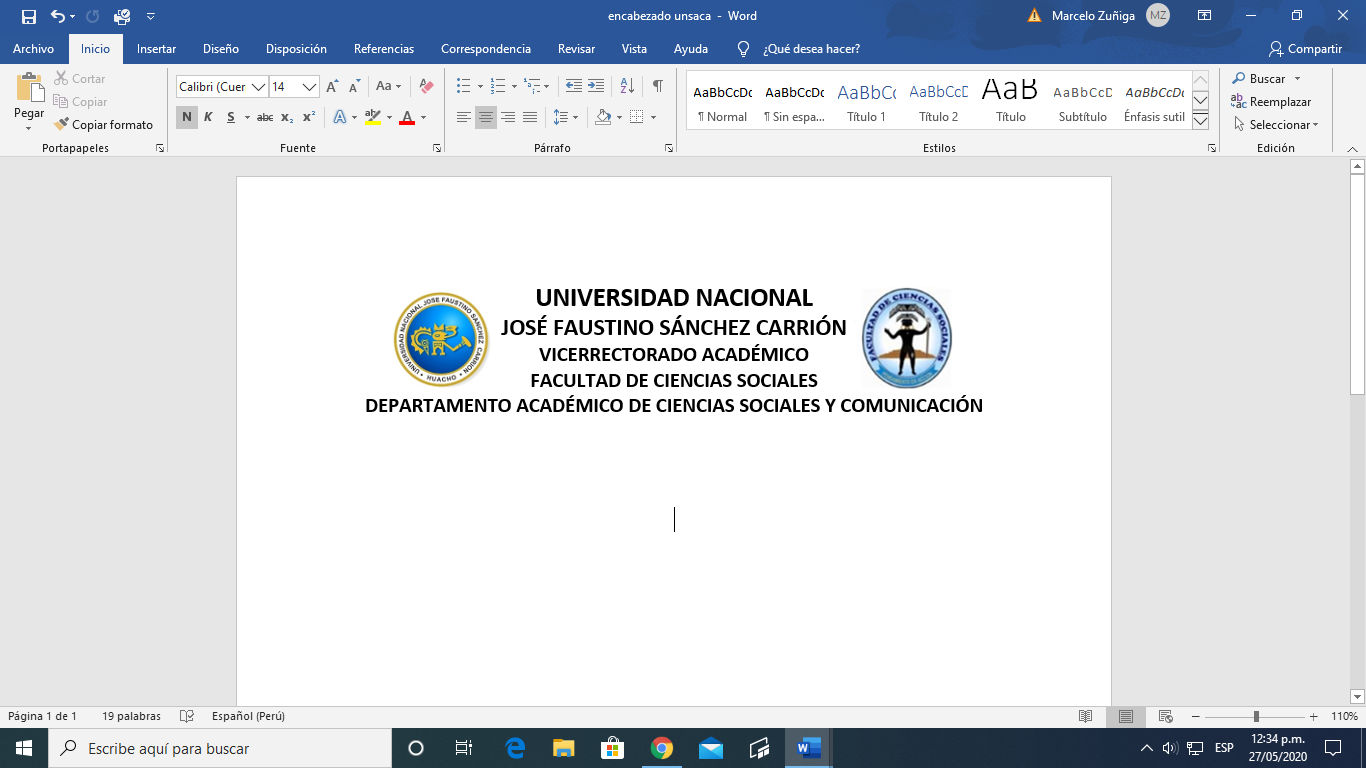 ESCUELA PROFESIONAL DE CIENCIAS DE LA COMUNICACIÓN SYLLABUSMODALIDAD NO PRESENCIALSÍLABO POR COMPETENCIASCURSO:Diseño de Proyectos en ComunicaciónDATOS GENERALESSUMILLA Y DESCRIPCIÓN DEL CURSO CAPACIDADES AL FINALIZAR EL CURSOINDICADORES DE CAPACIDADES AL FINALIZAR EL CURSO.V. DESARROLLO DE LAS UNIDADES DIDACTICAS:MATERIALES EDUCATIVOS Y OTROS RECURSOS DIDÁCTICOSSe utilizarán todos los materiales y recursos requeridos de acuerdo a la naturaleza de los temas programados. Básicamente serán:MEDIOS Y PLATAFORMAS VIRTUALESCasos prácticosPizarra interactivaGoogle MeetRepositorios de datosMEDIOS INFORMATICOS:ComputadoraTabletCelularesInternet.EVALUACIÓNLa Evaluación es inherente al proceso de enseñanza aprendizaje y será continua y permanente. Los criterios de evaluación son de conocimiento, de desempeño y de producto.Evidencias de Conocimiento.La Evaluación será a través de pruebas escritas y orales para el análisis y autoevaluación. En cuanto al primer caso, medir la competencia a nivel interpretativo, argumentativo y propositivo, para ello debemos ver como identifica (describe, ejemplifica, relaciona, reconoce, explica, etc.); y la forma en que argumenta (plantea una afirmación, describe las refutaciones en contra de dicha afirmación, expone sus argumentos contra las refutaciones y llega a conclusiones) y la forma en que propone a través de establecer estrategias, valoraciones, generalizaciones, formulación de hipótesis, respuesta a situaciones, etc.En cuanto a la autoevaluación permite que el estudiante reconozca sus debilidades y fortalezas para corregir o mejorar.Las evaluaciones de este nivel serán de respuestas simples y otras con preguntas abiertas para su argumentación.Evidencia de Desempeño.Esta evidencia pone en acción recursos cognitivos, recursos procedimentales y recursos afectivos; todo ello en una integración que evidencia un saber hacer reflexivo; en tanto, se puede verbalizar lo que se hace, fundamentar teóricamente la práctica y evidenciar un pensamiento estratégico, dado en la observación en torno a cómo se actúa en situaciones impredecibles.La evaluación de desempeño se evalúa ponderando como el estudiante se hace investigador aplicando los procedimientos y técnicas en el desarrollo de las clases a través de su asistencia y participación asertiva.Evidencia de Producto.Están implicadas en las finalidades de la competencia, por tanto, no es simplemente la entrega del producto, sino que tiene que ver con el campo de acción y los requerimientos del contexto de aplicación.La evaluación de producto de evidencia en la entrega oportuna de sus trabajos parciales y el trabajo final.Además, se tendrá en cuenta la asistencia como componente del desempeño, el 30% de inasistencia inhabilita el derecho a la evaluación.Siendo el promedio final (PF), el promedio simple de los promedios ponderados de cada módulo (PM1, PM2, PM3, PM4)BIBLIOGRAFÍA Y REFERENCIAS WEB    8.1 Fuentes bibliográficasUNIDAD DIDACTICA I: Bobadilla, Percy, del AGUILA, Luis & De la Luz, María (1998) Diseño y Evaluación de Proyectos de    Desarrollo. Serie: Manuales de Capacitación Nº 3. Perú, USAID.Ezequiel A.-Egg y Aguilar (2005) Cómo Elaborar un Proyecto: Guía para diseñar       proyectos  sociales y culturales 18ª. Edic. Edit. Lumen /Humanitas Buenos Aires Argentina (Código 355 Biblioteca especializada FCCSS-UNJFSC)Huamani Y. y  Prado C. (2016) “Herramientas de Comunicación interna en el BCP- Huacho 2016” Tesis para optar el título profesional en Ciencias de la Comunicación. UNJFSC. Registro 23.Romero Moreno G.(2007) Gestión de Proyectos Grupo Editorial Megabyte S.A.C. Lima Perú (Código 2281 Biblioteca especializada FCCSS-UNJFSC)SAPAG, Reinaldo. (2000) Preparación y Evaluación de Proyectos. 4ta ed. Chile, Mc Graw-Hill. UNIDAD DIDACTICA II:Burga M. David y  Maúrtua M. (2016) Diseño de Proyectos Sociales 1ra. Edición Edit. Macro Lima Perú  (Código 2290 Biblioteca especializada FCCSS-UNJFSC)Fondo de las Naciones Unidas para la Infancia, Desarrollo de Capacidades para el Ejercicio de la Ciudadanía. Primera Edición. Argentina, 2006.UNIDAD DIDACTICA III:Anyaegbuman, C. y Otros  (2008) Manual .Diagnostico Participativo de Comunicación Rural. 2da. Edición.  ICDS - División de Comunicación del Proyecto FAO.Gumucio, Alfonso.(2001) Haciendo olas. Historias de Comunicación Participativa para el Cambio Social. Informe para la Fundación Rockefeller.Martinez, Rodrigo & COHEN, Ernesto. Manual sobre Formulación, evaluación y monitoreo de proyectos sociales. División de Desarrollo Social CEPAL.Perez, S. Gloria (1997) Elaboración de Proyectos Sociales: Casos prácticos Edit. Narcea S.A. 4ta. Edic. Madrid España (Código 302 Biblioteca especializada FCCSS-UNJFSC).UNIDAD DIDACTICA IV: Andía, V. Walter (2001) Formulación y Evaluación Estratégica de Proyectos Centro de Capacitación empresarial Lima Perú (Código 290 Biblioteca especializada FCCSS-UNJFSC).Fontaine Ernesto R. (2008) Evaluación Social del Proyecto 3ra. Edición Edit. Prentice Hall México  (Código 2276  Biblioteca especializada FCCSS-UNJFSC).Elaborando Proyectos de Comunicación para el desarrollo; Revisado en: https://es.slideshare.net/yonnyroseawyonnyroseaw/elaboracion-de-proyectos-de-comunicacion-para-el-desarrolloFuentes electrónicas:Angulo, N. y Muñoz, E. (2017) Agenda y discurso político en Facebook. Análisis de las estrategias y productos comunicacionales 2.0 en época de campaña electoral 2017. Revisado en:  http://www.dspace.uce.edu.ec/handle/25000/13790Arriaga, P. (2016) Acuerdo Nacional: Políticas de Estado y Planes de Gobierno 2016-2021. Revisado en: http://acuerdonacional.pe/wp-content/uploads/2016/03/Politicas-de-Estado-y-Planes-de-Gobierno-2016_2021.pdfBranda, M. (2013) Informe final del proyecto B217: "Proyectos comunicacionales y evaluación" Revisado en:  http://sedici.unlp.edu.ar/handle/10915/40762Ceplan (2011) Plan Bicentenario “El Perú hacia el 2021”. Revisado en: https://www.mef.gob.pe/contenidos/acerc_mins/doc_gestion/PlanBicentenarioversionfinal.pdfMorabes, P. (2012) Jóvenes, comunicación y educación. La tensión “joven”/” alumno” en los proyectos escolares en comunicación. Revisado en: https://scholar.google.es/scholar?hl=es&as_sdt=0%2C5&q=proyectos+comunicacionales&oq=proyectos+comunicacionRivera, Vanessa (2010) Comunicación y desarrollo: aporte de las relaciones públicas en el desarrollo comunitario. https://dialnet.unirioja.es/ejemplar/286286Souza, M. (2016) Trabajo Integrador Final (TIF) de Producción: la planeación en los proyectos de intervención o realización de productos comunicacionales. Revisado en: http://sedici.unlp.edu.ar/handle/10915/52995Villamayor, C. (2014) Las radios comunitarias, gestoras de procesos comunicacionales. Revisado en:  https://revistas.uniminuto.edu/index.php/med/article/view/542Material audiovisual: La Planificación. Cinco pilares de la gestión por resultados; Revisado en: https://www.youtube.com/watch?v=f1KlHW7CrJE  Material audiovisual: Instrumento de diagnóstico El Análisis FODA. Revisado en:  https://www.youtube.com/watch?v=_6vz0-Hx9cEHuacho, 01 junio de 2020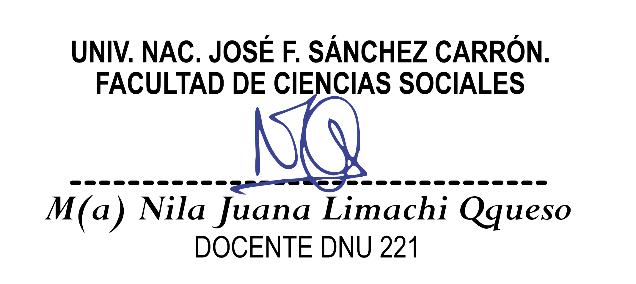 Línea de CarreraComunicación para el DesarrolloSemestre Académico2020-ICódigo del Curso354Créditos03Horas Semanales Hrs. Totales:   04    Teóricas 02   Practicas 02CicloVISecciónÚnicaApellidos y Nombres del DocenteLimahi Qqueso, Nila JuanaCorreo Institucionalnlimachi@unjfsc.edu.peN° De Celular941390958El curso Diseño de Proyectos en Comunicación pretende capacitar al estudiante sobre la planificación y planeamiento de proyectos de comunicación en base a un diagnóstico.Busca la competencia de recomendar, a partir de un diagnóstico, las acciones más convenientes para esbozar con propiedad proyectos de desarrollo a fin de debatir una futura resolución de problemas detectados.Esta asignatura es de naturaleza teórico práctico, la cual está dividida en cuatro módulos y programada para desarrollarse en un total de 16 semanas. CAPACIDAD DE LA UNIDAD DIDACTICANOMBRE DE LAUNIDAD DIDACTICASEMANASUNIDAD IDado las exigencias en gestión pública, identificar los conceptos básicos entre un plan, programa y proyectos sociales  para analizar y definir el ciclo de un proyecto de desarrollo, que considere el componente comunicacional.Plan, Programa y Proyectos      Sociales1-4UNIDAD   IIObservado el rol de los comunicadores en proyectos de desarrollo, analizar los niveles de intervención en la gestión de proyecto de desarrollo.Rol de los Comunicadores en Proyecto de Desarrollo.5-8UNIDAD   IIObservado el rol de los comunicadores en proyectos de desarrollo, analizar los niveles de intervención en la gestión de proyecto de desarrollo.Rol de los Comunicadores en Proyecto de Desarrollo.UNIDADIIIEntendida la importancia de un proyecto de  comunicación regional, propone el diseño y  su aplicabilidad  de las técnicas y herramientas  de diagnóstico.Las técnicas y herramientas de diagnóstico.9-12UNIDADIVDado las necesidades del medio, exponer el diseño de un Proyecto en  Comunicación orientada a la problemática y  necesidades de la región.El Proyecto de Comunicación.13-16UNIDADIVDado las necesidades del medio, exponer el diseño de un Proyecto en  Comunicación orientada a la problemática y  necesidades de la región.13-16NÚMEROINDICADORES DE CAPACIDADES AL FINALIZAR EL CURSO1Estructura  resúmenes y apreciaciones críticas sobre los fundamentos de planes, programas y proyectos sociales.2Explica y contempla las etapas del ciclo de un  proyecto.3Realiza un listado  proyectos exitosos  en comunicación, desarrollados  en América Latina y el Perú.4Reporta el perfil de un proyecto social5Explica  el rol de los comunicadores en los proyectos de desarrollo6Explica los niveles de intervención de los comunicadores en  los proyectos  de desarrollo7  Reporta una propuestas de la creación de sentidos  de un proyecto en comunicación 8Reporta una propuesta y registro de las audiencias de un proyecto en comunicación9Estructura las atapas  de un diagnóstico participativo y tradicional  para un proyecto de comunicación10Reporta el diseño de una herramienta y técnica de diagnóstico participativo y tradicional   a partir de un proyecto de comunicación.11Reporta un bosquejo de línea base, que oriente el proyecto de comunicación12Propone un bosquejo sobre el análisis FODA.13Reporta  la estructura de un  plan de comunicación sobre un problema social en la región. 14 Construye y reporta el proceso de la  planificación de un proyecto en comunicación.15Reporta los resultados de la etapa de evaluación y seguimiento de un proyecto de comunicación.16 Presenta y expone un  proyecto  de comunicación. CAPACIDAD DE LA UNIDAD DIDÁCTICA I: Dado las exigencias en gestión pública, identificar los conceptos básicos entre un plan, programa y proyectos sociales  para analizar y definir el ciclo de un proyecto de desarrollo, que considere el componente comunicacional.CAPACIDAD DE LA UNIDAD DIDÁCTICA I: Dado las exigencias en gestión pública, identificar los conceptos básicos entre un plan, programa y proyectos sociales  para analizar y definir el ciclo de un proyecto de desarrollo, que considere el componente comunicacional.CAPACIDAD DE LA UNIDAD DIDÁCTICA I: Dado las exigencias en gestión pública, identificar los conceptos básicos entre un plan, programa y proyectos sociales  para analizar y definir el ciclo de un proyecto de desarrollo, que considere el componente comunicacional.CAPACIDAD DE LA UNIDAD DIDÁCTICA I: Dado las exigencias en gestión pública, identificar los conceptos básicos entre un plan, programa y proyectos sociales  para analizar y definir el ciclo de un proyecto de desarrollo, que considere el componente comunicacional.CAPACIDAD DE LA UNIDAD DIDÁCTICA I: Dado las exigencias en gestión pública, identificar los conceptos básicos entre un plan, programa y proyectos sociales  para analizar y definir el ciclo de un proyecto de desarrollo, que considere el componente comunicacional.CAPACIDAD DE LA UNIDAD DIDÁCTICA I: Dado las exigencias en gestión pública, identificar los conceptos básicos entre un plan, programa y proyectos sociales  para analizar y definir el ciclo de un proyecto de desarrollo, que considere el componente comunicacional.CAPACIDAD DE LA UNIDAD DIDÁCTICA I: Dado las exigencias en gestión pública, identificar los conceptos básicos entre un plan, programa y proyectos sociales  para analizar y definir el ciclo de un proyecto de desarrollo, que considere el componente comunicacional.CAPACIDAD DE LA UNIDAD DIDÁCTICA I: Dado las exigencias en gestión pública, identificar los conceptos básicos entre un plan, programa y proyectos sociales  para analizar y definir el ciclo de un proyecto de desarrollo, que considere el componente comunicacional.SemanaContenidosContenidosContenidosContenidosEstrategias de la enseñanza virtualEstrategias de la enseñanza virtualIndicadores de logro de la capacidadUnidadDidáctica I: Plan, Programa y Proyectos Sociales.Semana     ConceptualProcedimentalProcedimentalActitudinalEstrategias de la enseñanza virtualEstrategias de la enseñanza virtualIndicadores de logro de la capacidadUnidadDidáctica I: Plan, Programa y Proyectos Sociales.1Identifica conceptos básicos sobre un Plan, Programa, Proyecto y su metodología Revisa documentos sobre  la metodología de diseño de un plan, programa y proyectos de desarrollo.Revisa documentos sobre  la metodología de diseño de un plan, programa y proyectos de desarrollo.Aprecia revisiones sobre planes, programas y proyectos sociales.Expositiva (Docente/Alumno)Uso del Google MeetDebate dirigido (Discusiones)Foros, ChatLecturasUso de repositorios digitalesLluvia de ideas (Saberes previos)Foros, ChatExpositiva (Docente/Alumno)Uso del Google MeetDebate dirigido (Discusiones)Foros, ChatLecturasUso de repositorios digitalesLluvia de ideas (Saberes previos)Foros, ChatEstructura  resúmenes y apreciaciones críticas sobre los fundamentos de planes, programas y proyectos sociales.UnidadDidáctica I: Plan, Programa y Proyectos Sociales.2Localiza  el  ciclo de vida de un proyecto.Consulta textos sobre el ciclo de vida de un proyecto.Consulta textos sobre el ciclo de vida de un proyecto.Reconoce con actitud críticas sobre  el  ciclo de vida de un proyecto.Expositiva (Docente/Alumno)Uso del Google MeetDebate dirigido (Discusiones)Foros, ChatLecturasUso de repositorios digitalesLluvia de ideas (Saberes previos)Foros, ChatExpositiva (Docente/Alumno)Uso del Google MeetDebate dirigido (Discusiones)Foros, ChatLecturasUso de repositorios digitalesLluvia de ideas (Saberes previos)Foros, ChatExplica y contempla las etapas del ciclo de un  proyecto.UnidadDidáctica I: Plan, Programa y Proyectos Sociales.3Localiza el contexto en que se desenvuelven los proyectos.Consulta textos sobre la situación política, económica, social y cultural en que se desenvuelven los proyectos Consulta textos sobre la situación política, económica, social y cultural en que se desenvuelven los proyectos Revisa informes sobre los  proyectos exitosos en un determinado contexto. Expositiva (Docente/Alumno)Uso del Google MeetDebate dirigido (Discusiones)Foros, ChatLecturasUso de repositorios digitalesLluvia de ideas (Saberes previos)Foros, ChatExpositiva (Docente/Alumno)Uso del Google MeetDebate dirigido (Discusiones)Foros, ChatLecturasUso de repositorios digitalesLluvia de ideas (Saberes previos)Foros, ChatRealiza un listado  de proyectos exitosos  en comunicación,  desarrollados  en América Latina y el Perú.UnidadDidáctica I: Plan, Programa y Proyectos Sociales.4Identifica las etapas que contemplan el diseño y elaboración de un proyecto social Revisa textos sobre las etapas que contemplan el diseño y elaboración de un proyecto socialRevisa textos sobre las etapas que contemplan el diseño y elaboración de un proyecto socialAprecia las etapas del perfil de un proyecto social.Expositiva (Docente/Alumno)Uso del Google MeetDebate dirigido (Discusiones)Foros, ChatLecturasUso de repositorios digitalesLluvia de ideas (Saberes previos)Foros, ChatExpositiva (Docente/Alumno)Uso del Google MeetDebate dirigido (Discusiones)Foros, ChatLecturasUso de repositorios digitalesLluvia de ideas (Saberes previos)Foros, ChatReporta el perfil de un proyecto socialUnidadDidáctica I: Plan, Programa y Proyectos Sociales.EVALUACIÓN DE LA UNIDAD DIDÁCTICA EVALUACIÓN DE LA UNIDAD DIDÁCTICA EVALUACIÓN DE LA UNIDAD DIDÁCTICA EVALUACIÓN DE LA UNIDAD DIDÁCTICA EVALUACIÓN DE LA UNIDAD DIDÁCTICA EVALUACIÓN DE LA UNIDAD DIDÁCTICA EVALUACIÓN DE LA UNIDAD DIDÁCTICA UnidadDidáctica I: Plan, Programa y Proyectos Sociales.EVIDENCIA DE CONOCIMIENTOSEVIDENCIA DE CONOCIMIENTOSEVIDENCIA DE PRODUCTOEVIDENCIA DE PRODUCTOEVIDENCIA DE PRODUCTOEVIDENCIA DE DESEMPEÑOEVIDENCIA DE DESEMPEÑOUnidadDidáctica I: Plan, Programa y Proyectos Sociales.Estudios de CasosCuestionariosEstudios de CasosCuestionariosTrabajos individuales y/o grupalesSoluciones a Ejercicios propuestosTrabajos individuales y/o grupalesSoluciones a Ejercicios propuestosTrabajos individuales y/o grupalesSoluciones a Ejercicios propuestosComportamiento en clase virtual y chatComportamiento en clase virtual y chat	Unidad       Didáctica II:  Rol de los Comunicadores en Proyectos de desarrollo    de Desarrollo.CAPACIDAD DE LA UNIDAD DIDÁCTICA II: Observado el rol de los comunicadores en proyectos de desarrollo, analizar los niveles de intervención en la gestión de proyecto de desarrollo.CAPACIDAD DE LA UNIDAD DIDÁCTICA II: Observado el rol de los comunicadores en proyectos de desarrollo, analizar los niveles de intervención en la gestión de proyecto de desarrollo.CAPACIDAD DE LA UNIDAD DIDÁCTICA II: Observado el rol de los comunicadores en proyectos de desarrollo, analizar los niveles de intervención en la gestión de proyecto de desarrollo.CAPACIDAD DE LA UNIDAD DIDÁCTICA II: Observado el rol de los comunicadores en proyectos de desarrollo, analizar los niveles de intervención en la gestión de proyecto de desarrollo.CAPACIDAD DE LA UNIDAD DIDÁCTICA II: Observado el rol de los comunicadores en proyectos de desarrollo, analizar los niveles de intervención en la gestión de proyecto de desarrollo.CAPACIDAD DE LA UNIDAD DIDÁCTICA II: Observado el rol de los comunicadores en proyectos de desarrollo, analizar los niveles de intervención en la gestión de proyecto de desarrollo.CAPACIDAD DE LA UNIDAD DIDÁCTICA II: Observado el rol de los comunicadores en proyectos de desarrollo, analizar los niveles de intervención en la gestión de proyecto de desarrollo.CAPACIDAD DE LA UNIDAD DIDÁCTICA II: Observado el rol de los comunicadores en proyectos de desarrollo, analizar los niveles de intervención en la gestión de proyecto de desarrollo.	Unidad       Didáctica II:  Rol de los Comunicadores en Proyectos de desarrollo    de Desarrollo.SemanaContenidosContenidosContenidosContenidosEstrategias de la enseñanza virtualEstrategias de la enseñanza virtualIndicadores de logro de la capacidad	Unidad       Didáctica II:  Rol de los Comunicadores en Proyectos de desarrollo    de Desarrollo.Semana ConceptualProcedimentalProcedimentalActitudinalEstrategias de la enseñanza virtualEstrategias de la enseñanza virtualIndicadores de logro de la capacidad	Unidad       Didáctica II:  Rol de los Comunicadores en Proyectos de desarrollo    de Desarrollo.5Identifica conceptos sobre el rol de los comunicadores en los proyectos de desarrolloRevisa textos sobre la labor de los comunicadores en los proyectos de desarrollo.Revisa textos sobre la labor de los comunicadores en los proyectos de desarrollo.Interioriza las teorías sobre la labor de los comunicadores en los proyectos de desarrolloExpositiva (Docente/Alumno)Uso del Google MeetExpositiva (Docente/Alumno)Uso del Google MeetExplica  el rol de los comunicadores en los proyectos de desarrollo	Unidad       Didáctica II:  Rol de los Comunicadores en Proyectos de desarrollo    de Desarrollo.Localizan los  niveles de intervención de los comunicadores  en los proyectos de desarrollo.Revisa textos sobre  niveles de intervención de los comunicadores  en los proyectos de desarrolloRevisa textos sobre  niveles de intervención de los comunicadores  en los proyectos de desarrolloRealiza resúmenes y apreciaciones críticas sobre la participación de los comunicadores en los proyectos de desarrollo.Expositiva (Docente/Alumno)Uso del Google MeetExpositiva (Docente/Alumno)Uso del Google MeetExplica los niveles de intervención de los comunicadores en  los proyectos  de desarrollo	Unidad       Didáctica II:  Rol de los Comunicadores en Proyectos de desarrollo    de Desarrollo.6Localizan los  niveles de intervención de los comunicadores  en los proyectos de desarrollo.Revisa textos sobre  niveles de intervención de los comunicadores  en los proyectos de desarrolloRevisa textos sobre  niveles de intervención de los comunicadores  en los proyectos de desarrolloRealiza resúmenes y apreciaciones críticas sobre la participación de los comunicadores en los proyectos de desarrollo.Lecturas: Uso repositorios digitalesLecturas: Uso repositorios digitalesExplica los niveles de intervención de los comunicadores en  los proyectos  de desarrollo	Unidad       Didáctica II:  Rol de los Comunicadores en Proyectos de desarrollo    de Desarrollo.7Localiza  la creación de sentidos y la movilización social en un proyecto de desarrollo para el desarrolloRevisa textos sobre  la creación de sentidos entre comunidad, instituciones y otros equipos de trabajo Revisa textos sobre  la creación de sentidos entre comunidad, instituciones y otros equipos de trabajo Intercambia experiencias de un saber social  visible que permita proponer la creación de sentido con  creatividadLluvia de ideas (saberes previos). Foros, chat.Debate dirigido: (Discusiones)Foros y chatLluvia de ideas (saberes previos). Foros, chat.Debate dirigido: (Discusiones)Foros y chatReporta una propuestas de la creación de sentidos  de un proyecto en comunicación.	Unidad       Didáctica II:  Rol de los Comunicadores en Proyectos de desarrollo    de Desarrollo.8Localiza las audiencias de un proyecto de desarrollo en comunicaciónIdentifica estrategias de comunicación a partir de la identificación de las audiencias.Identifica estrategias de comunicación a partir de la identificación de las audiencias.Reconoce la necesidad de identificar las audiencias de un proyecto de desarrolloLluvia de ideas (saberes previos). Foros, chat.Debate dirigido: (Discusiones)Foros y chatLluvia de ideas (saberes previos). Foros, chat.Debate dirigido: (Discusiones)Foros y chatReporta una propuesta y registro de las audiencias de su proyecto en comunicación.	Unidad       Didáctica II:  Rol de los Comunicadores en Proyectos de desarrollo    de Desarrollo.EVALUACIÓN DE LA UNIDAD DIDÁCTICAEVALUACIÓN DE LA UNIDAD DIDÁCTICAEVALUACIÓN DE LA UNIDAD DIDÁCTICAEVALUACIÓN DE LA UNIDAD DIDÁCTICAEVALUACIÓN DE LA UNIDAD DIDÁCTICAEVALUACIÓN DE LA UNIDAD DIDÁCTICAEVALUACIÓN DE LA UNIDAD DIDÁCTICA	Unidad       Didáctica II:  Rol de los Comunicadores en Proyectos de desarrollo    de Desarrollo.EVIDENCIA DE CONOCIMIENTOSEVIDENCIA DE CONOCIMIENTOSEVIDENCIA DE PRODUCTOEVIDENCIA DE PRODUCTOEVIDENCIA DE PRODUCTOEVIDENCIA DE DESEMPEÑOEVIDENCIA DE DESEMPEÑO	Unidad       Didáctica II:  Rol de los Comunicadores en Proyectos de desarrollo    de Desarrollo.Estudios de CasosCuestionariosEstudios de CasosCuestionariosTrabajos individuales y/o grupalesSoluciones a Ejercicios propuestosTrabajos individuales y/o grupalesSoluciones a Ejercicios propuestosTrabajos individuales y/o grupalesSoluciones a Ejercicios propuestosComportamiento en clase virtual y chatComportamiento en clase virtual y chatCAPACIDAD DE LA UNIDAD DIDÁCTICA III: Entendida la importancia de un proyecto de  comunicación regional, propone el diseño y  su aplicabilidad  de las técnicas y herramientas  de diagnósticoCAPACIDAD DE LA UNIDAD DIDÁCTICA III: Entendida la importancia de un proyecto de  comunicación regional, propone el diseño y  su aplicabilidad  de las técnicas y herramientas  de diagnósticoCAPACIDAD DE LA UNIDAD DIDÁCTICA III: Entendida la importancia de un proyecto de  comunicación regional, propone el diseño y  su aplicabilidad  de las técnicas y herramientas  de diagnósticoCAPACIDAD DE LA UNIDAD DIDÁCTICA III: Entendida la importancia de un proyecto de  comunicación regional, propone el diseño y  su aplicabilidad  de las técnicas y herramientas  de diagnósticoCAPACIDAD DE LA UNIDAD DIDÁCTICA III: Entendida la importancia de un proyecto de  comunicación regional, propone el diseño y  su aplicabilidad  de las técnicas y herramientas  de diagnósticoCAPACIDAD DE LA UNIDAD DIDÁCTICA III: Entendida la importancia de un proyecto de  comunicación regional, propone el diseño y  su aplicabilidad  de las técnicas y herramientas  de diagnósticoCAPACIDAD DE LA UNIDAD DIDÁCTICA III: Entendida la importancia de un proyecto de  comunicación regional, propone el diseño y  su aplicabilidad  de las técnicas y herramientas  de diagnósticoCAPACIDAD DE LA UNIDAD DIDÁCTICA III: Entendida la importancia de un proyecto de  comunicación regional, propone el diseño y  su aplicabilidad  de las técnicas y herramientas  de diagnóstico    Unidad     Didáctica III. Las técnicas y herramientas  de diagnóstico.SemanaContenidosContenidosContenidosContenidosEstrategias de la enseñanza virtualEstrategias de la enseñanza virtualIndicadores de logro de la capacidad    Unidad     Didáctica III. Las técnicas y herramientas  de diagnóstico.SemanaConceptualProcedimentalProcedimentalActitudinalEstrategias de la enseñanza virtualEstrategias de la enseñanza virtualIndicadores de logro de la capacidad    Unidad     Didáctica III. Las técnicas y herramientas  de diagnóstico.9Identifica conceptos sobre el diagnóstico: participativo y tradicional Revisa la etapa de un diagnóstico  participativo y tradicional  Revisa la etapa de un diagnóstico  participativo y tradicional   Aprecia las etapas de un diagnóstico  participativo y tradicional Expositiva (Docente/Alumno)Uso del Google MeetDebate dirigido (Discusiones)Foros, ChatLecturasUso de repositorios digitalesLluvia de ideas (Saberes previos)Foros, ChatExpositiva (Docente/Alumno)Uso del Google MeetDebate dirigido (Discusiones)Foros, ChatLecturasUso de repositorios digitalesLluvia de ideas (Saberes previos)Foros, ChatEstructura las atapas  de un diagnóstico participativo y tradicional  para un proyecto de comunicación     Unidad     Didáctica III. Las técnicas y herramientas  de diagnóstico.10Conoce las herramientas y técnicas del diagnóstico Revisa las pautas para el diseño de herramientas y técnicas del diagnóstico Revisa las pautas para el diseño de herramientas y técnicas del diagnóstico Asume la importancia del uso de las herramientas y técnicas del diagnóstico Expositiva (Docente/Alumno)Uso del Google MeetDebate dirigido (Discusiones)Foros, ChatLecturasUso de repositorios digitalesLluvia de ideas (Saberes previos)Foros, ChatExpositiva (Docente/Alumno)Uso del Google MeetDebate dirigido (Discusiones)Foros, ChatLecturasUso de repositorios digitalesLluvia de ideas (Saberes previos)Foros, ChatReporta el diseño de una herramienta y técnica de diagnóstico participativo y tradicional   a partir de un proyecto de comunicación.    Unidad     Didáctica III. Las técnicas y herramientas  de diagnóstico.11Localiza materiales de consulta sobre los estudio de línea base Identifica situaciones visibles jerárquicamente en la línea base Identifica situaciones visibles jerárquicamente en la línea base Aprecia los materiales de consulta sobre los estudio de línea baseExpositiva (Docente/Alumno)Uso del Google MeetDebate dirigido (Discusiones)Foros, ChatLecturasUso de repositorios digitalesLluvia de ideas (Saberes previos)Foros, ChatExpositiva (Docente/Alumno)Uso del Google MeetDebate dirigido (Discusiones)Foros, ChatLecturasUso de repositorios digitalesLluvia de ideas (Saberes previos)Foros, ChatReporta un bosquejo de línea base, que oriente el proyecto de comunicación    Unidad     Didáctica III. Las técnicas y herramientas  de diagnóstico.12Identifica materiales de consulta para el análisis FODARevisa documentos  que permitan comparar  el uso del análisis FODARevisa documentos  que permitan comparar  el uso del análisis FODAAprecia materiales de consulta sobre el análisis FODA   Expositiva (Docente/Alumno)Uso del Google MeetDebate dirigido (Discusiones)Foros, ChatLecturasUso de repositorios digitalesLluvia de ideas (Saberes previos)Foros, ChatExpositiva (Docente/Alumno)Uso del Google MeetDebate dirigido (Discusiones)Foros, ChatLecturasUso de repositorios digitalesLluvia de ideas (Saberes previos)Foros, ChatPropone un bosquejo sobre el análisis FODA       Unidad     Didáctica III. Las técnicas y herramientas  de diagnóstico.EVALUACIÓN DE LA UNIDAD DIDÁCTICAEVALUACIÓN DE LA UNIDAD DIDÁCTICAEVALUACIÓN DE LA UNIDAD DIDÁCTICAEVALUACIÓN DE LA UNIDAD DIDÁCTICAEVALUACIÓN DE LA UNIDAD DIDÁCTICAEVALUACIÓN DE LA UNIDAD DIDÁCTICAEVALUACIÓN DE LA UNIDAD DIDÁCTICA    Unidad     Didáctica III. Las técnicas y herramientas  de diagnóstico.EVIDENCIA DE CONOCIMIENTOSEVIDENCIA DE CONOCIMIENTOSEVIDENCIA DE PRODUCTOEVIDENCIA DE PRODUCTOEVIDENCIA DE PRODUCTOEVIDENCIA DE DESEMPEÑOEVIDENCIA DE DESEMPEÑO    Unidad     Didáctica III. Las técnicas y herramientas  de diagnóstico.Estudios de CasosCuestionariosEstudios de CasosCuestionariosTrabajos individuales y/o grupalesSoluciones a Ejercicios propuestosTrabajos individuales y/o grupalesSoluciones a Ejercicios propuestosTrabajos individuales y/o grupalesSoluciones a Ejercicios propuestosComportamiento en clase virtual y chatComportamiento en clase virtual y chatCAPACIDAD DE LA UNIDAD DIDÁCTICA IV: Dado las necesidades del medio, expone el diseño de un Proyecto en  comunicación orientada a la problemática y  necesidades de la región.CAPACIDAD DE LA UNIDAD DIDÁCTICA IV: Dado las necesidades del medio, expone el diseño de un Proyecto en  comunicación orientada a la problemática y  necesidades de la región.CAPACIDAD DE LA UNIDAD DIDÁCTICA IV: Dado las necesidades del medio, expone el diseño de un Proyecto en  comunicación orientada a la problemática y  necesidades de la región.CAPACIDAD DE LA UNIDAD DIDÁCTICA IV: Dado las necesidades del medio, expone el diseño de un Proyecto en  comunicación orientada a la problemática y  necesidades de la región.CAPACIDAD DE LA UNIDAD DIDÁCTICA IV: Dado las necesidades del medio, expone el diseño de un Proyecto en  comunicación orientada a la problemática y  necesidades de la región.CAPACIDAD DE LA UNIDAD DIDÁCTICA IV: Dado las necesidades del medio, expone el diseño de un Proyecto en  comunicación orientada a la problemática y  necesidades de la región.CAPACIDAD DE LA UNIDAD DIDÁCTICA IV: Dado las necesidades del medio, expone el diseño de un Proyecto en  comunicación orientada a la problemática y  necesidades de la región.CAPACIDAD DE LA UNIDAD DIDÁCTICA IV: Dado las necesidades del medio, expone el diseño de un Proyecto en  comunicación orientada a la problemática y  necesidades de la región.Unidad Didáctica IV: El Proyecto de  Comunicación SemanaContenidosContenidosContenidosContenidosEstrategias de la enseñanza  virtualEstrategias de la enseñanza  virtualIndicadores de logro de la capacidadUnidad Didáctica IV: El Proyecto de  Comunicación SemanaConceptualProcedimentalProcedimentalActitudinalEstrategias de la enseñanza  virtualEstrategias de la enseñanza  virtualIndicadores de logro de la capacidadUnidad Didáctica IV: El Proyecto de  Comunicación 13Comprende el proceso de un  plan de trabajo para el diseño de un proyecto en  comunicaciónRevisa  las pautas de un  plan de trabajo para el diseño de un proyecto en  comunicaciónRevisa  las pautas de un  plan de trabajo para el diseño de un proyecto en  comunicaciónDesarrolla un plan de  trabajo para el diseño de un proyecto en  comunicación Expositiva (Docente/Alumno)Uso del Google MeetDebate dirigido (Discusiones)Foros, ChatLecturasUso de repositorios digitalesLluvia de ideas (Saberes previos)Foros, ChatExpositiva (Docente/Alumno)Uso del Google MeetDebate dirigido (Discusiones)Foros, ChatLecturasUso de repositorios digitalesLluvia de ideas (Saberes previos)Foros, ChatReporta la estructura de un  plan de comunicación sobre un problema social en la región.Unidad Didáctica IV: El Proyecto de  Comunicación 14Conoce la organización y gestión de del proceso de planificación de un proyecto de comunicaciónIdentifica el proceso de planificación de un proyecto de comunicaciónIdentifica el proceso de planificación de un proyecto de comunicaciónValora el proceso de planificación de un proyecto de comunicación. Expositiva (Docente/Alumno)Uso del Google MeetDebate dirigido (Discusiones)Foros, ChatLecturasUso de repositorios digitalesLluvia de ideas (Saberes previos)Foros, ChatExpositiva (Docente/Alumno)Uso del Google MeetDebate dirigido (Discusiones)Foros, ChatLecturasUso de repositorios digitalesLluvia de ideas (Saberes previos)Foros, ChatConstruye y reporta el proceso de la  planificación de un proyecto en comunicación.Unidad Didáctica IV: El Proyecto de  Comunicación 15Comprende la etapa de evaluación y seguimiento de un proyecto de comunicación.Prepara un proyecto de comunicación para responder la etapa de evaluación y seguimiento. Prepara un proyecto de comunicación para responder la etapa de evaluación y seguimiento. Asume la importancia de la etapa de evaluación y seguimiento en un proyecto de comunicación.Expositiva (Docente/Alumno)Uso del Google MeetDebate dirigido (Discusiones)Foros, ChatLecturasUso de repositorios digitalesLluvia de ideas (Saberes previos)Foros, ChatExpositiva (Docente/Alumno)Uso del Google MeetDebate dirigido (Discusiones)Foros, ChatLecturasUso de repositorios digitalesLluvia de ideas (Saberes previos)Foros, ChatReporta los resultados de la etapa de evaluación y seguimiento de un proyecto de comunicación.Unidad Didáctica IV: El Proyecto de  Comunicación 16Conoce los procedimientos para una propuesta de comunicación en un proyecto de desarrollo.Organiza los procedimientos para una propuesta de comunicación en un proyecto de desarrolloOrganiza los procedimientos para una propuesta de comunicación en un proyecto de desarrolloRealiza una propuesta de comunicación en un proyecto de desarrollo.Expositiva (Docente/Alumno)Uso del Google MeetDebate dirigido (Discusiones)Foros, ChatLecturasUso de repositorios digitalesLluvia de ideas (Saberes previos)Foros, ChatExpositiva (Docente/Alumno)Uso del Google MeetDebate dirigido (Discusiones)Foros, ChatLecturasUso de repositorios digitalesLluvia de ideas (Saberes previos)Foros, ChatPresenta y expone un  proyecto de comunicación Unidad Didáctica IV: El Proyecto de  Comunicación EVALUACIÓN DE LA UNIDAD DIDÁCTICAEVALUACIÓN DE LA UNIDAD DIDÁCTICAEVALUACIÓN DE LA UNIDAD DIDÁCTICAEVALUACIÓN DE LA UNIDAD DIDÁCTICAEVALUACIÓN DE LA UNIDAD DIDÁCTICAEVALUACIÓN DE LA UNIDAD DIDÁCTICAEVALUACIÓN DE LA UNIDAD DIDÁCTICAUnidad Didáctica IV: El Proyecto de  Comunicación EVIDENCIA DE CONOCIMIENTOSEVIDENCIA DE CONOCIMIENTOSEVIDENCIA DE PRODUCTOEVIDENCIA DE PRODUCTOEVIDENCIA DE PRODUCTOEVIDENCIA DE DESEMPEÑOEVIDENCIA DE DESEMPEÑOUnidad Didáctica IV: El Proyecto de  Comunicación Estudios de CasosCuestionariosEstudios de CasosCuestionariosTrabajos individuales y/o grupalesSoluciones a Ejercicios propuestosTrabajos individuales y/o grupalesSoluciones a Ejercicios propuestosTrabajos individuales y/o grupalesSoluciones a Ejercicios propuestosComportamiento en clase virtual y chatComportamiento en clase virtual y chatVARIABLESPONDERACIONESUNIDADES DIDÁCTICAS DENOMINADAS MÓDULOSEvaluación de Conocimiento30 %El ciclo académico comprende 4Evaluación de Producto35%El ciclo académico comprende 4Evaluación de Desempeño35 %El ciclo académico comprende 4